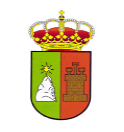 LUDOTECAS DE NAVIDAD 2023Plan Corresponsables Desde la Comarca del Somontano, se va a organizar una ludoteca en Peraltilla la semana del 26 a 28 de diciembre, horario de 9 a 14 hora.Se dispondrá de un monitor para los niñ@s interesados y se realizará a en las Escuelas de Peraltilla. Para que la ludoteca pueda salir adelante, será necesario un mínimo de 5 niñ@s apuntados. Las familias que estén interesadas deberán inscribirse en la plataforma Corresponsables antes del próximo jueves 21 de diciembre. Desde el ayuntamiento pondremos a disposición un ordenador para facilitar la inscripción, en caso de que sea necesario. Os agradeceríamos que nos confirmarais si alguno de vosotros va a estar interesado. Contacto: Leyre Lopez – 608 69 33 55